باسمه تعالی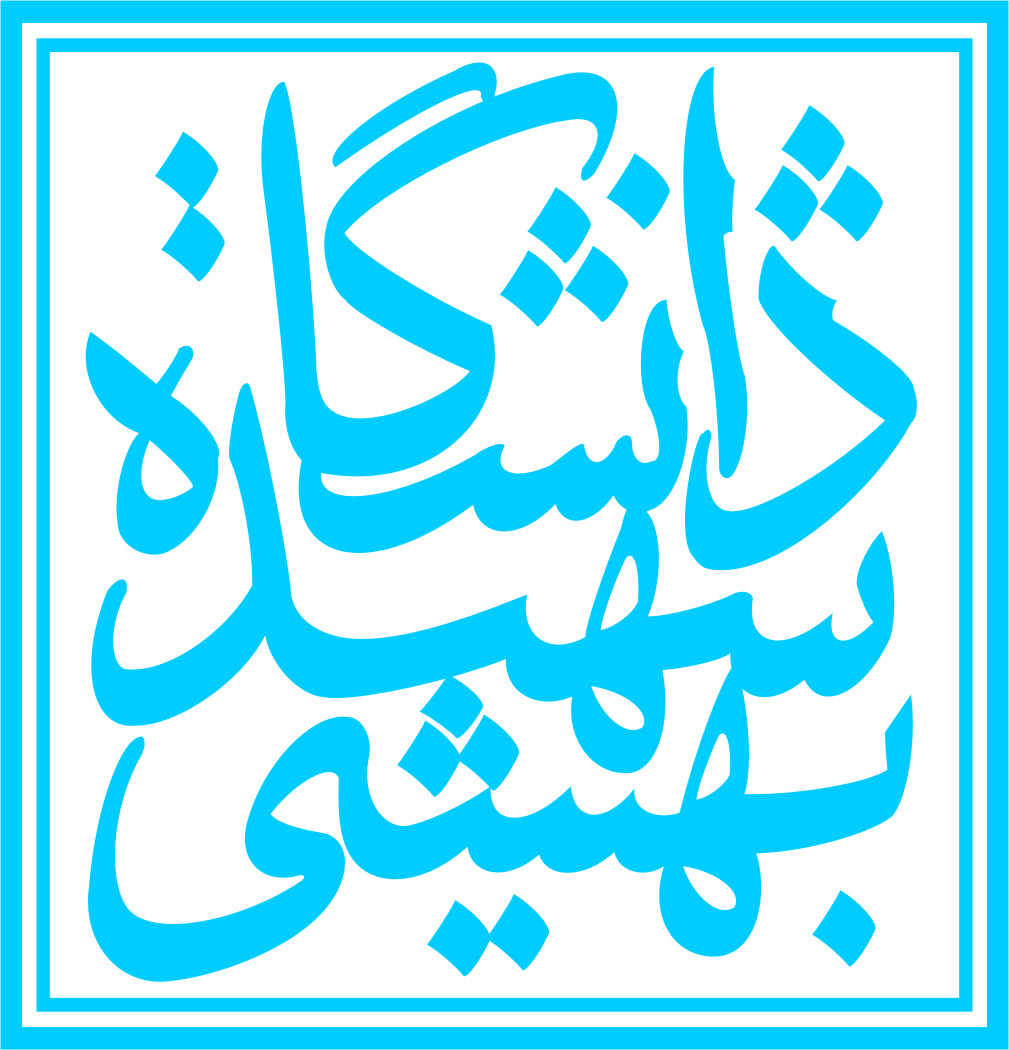 فرم پیشنهادنامۀ پروژۀ دانشجویان کارشناسی ارشدمشخصات دانشجو: اطلاعات مربوط به پیشنهادنامه: 1- عنوان -  فارسی: - انگلیسی:    2-  واژگان کلیدی: (حداقل سه واژه) - فارسی: - انگلیسی: 3-  بیان مسئله (شامل خلاصۀ تعریف مسئله و اهمیت موضوع)4- سؤالات اصلی پژوهش (حداکثر سه سؤال)5- پیشینۀ موضوع پژوهش 6- جنبه‌های احتمالی نوآورانۀ پژوهش 7- رویکرد و روش انجام پژوهش 8- خروجی پژوهش و نحوۀ ارزیابی آن9-  نهاد یا مؤسساتی‌که می‌توانند از یافته‌های این پژوهش استفاده کنند: (یک تا سه مورد)10- زمان‌بندی اجرای پژوهش 11-  فهرست مهمترین مراجع: (3 تا 10 مرجع به ترتیب اولویّت)مشخصات استاد (اساتید) راهنمانام و نام خانوادگی استاد (اساتید) راهنما:مشخصات استاد (اساتید) مشاور (پیشنهادی):  برای اعضای هیأت علمی دانشگاه شهید بهشتی، تنها تکمیل قسمت‌های ستاره‌دار الزامی است.تأیید استاد (اساتید) راهنما:                                  	                                                         نام و نام خانوادگی:			امضاء:			تاریخ:                                     نام و نام خانوادگی:			امضاء:			تاریخ:تأیید مدیر گروه:                                                                       نام و نام خانوادگی:			امضاء:			تاریخ:نام و نام خانوادگی: شمارۀ دانشجویی:  سال ورود: رشتۀ تحصیلی:  گرایش: تعداد واحدهای گذرانده شده: شماره تلفن براي تماس ضروري: شماره تلفن براي تماس ضروري: آدرس پست الکترونیکی: آدرس پست الکترونیکی: ردیف                                  زمان اجرادستورکارمهرآبانآذردیبهمناسفندفروردیناردیبهشتخردادتیرمردادشهریور1234567 نام و نام خانوادگی: رشته – گرایش: محل خدمت: رتبۀ دانشگاهی: سال و محل اخذ آخرین مدرک تحصیلی: آدرس پست الکترونیکی:سنوات تدریس در دورۀ تحصیلات تکمیلی: تعداد پروژههای راهنمایی شده:تعداد پروژههای در دست راهنمایی: تعداد پروژههای در دست راهنمایی: 